KS2 History KCV – Stone Age 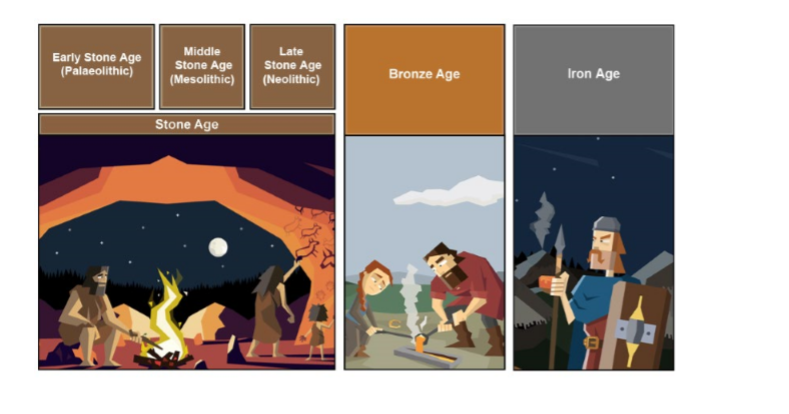 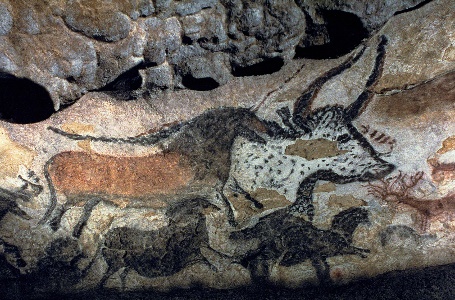 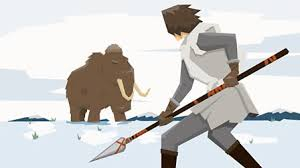 High Frequency Vocabulary (Tier 2)High Frequency Vocabulary (Tier 2)Iron Age tools huntersflint Stone Age farming Bronze Age continents trading Europe weapons agriculture Key Concept QuestionsWhat is the prehistoric period and when was it?What was hunted and gathered to eat in the Stone Age? How much did life change when man learned to farm?  What can we learn about life in the Stone Age from Skara Brae ?What were their homes like in prehistoric times? What was invented in the prehistoric period? What changes occurred in the Bronze Age and Iron Age? Subject Specific Vocabulary (Tier 3)Subject Specific Vocabulary (Tier 3)PalaeolithicEarly Stone Age people hunted with sharpened sticks. They used animal skins to make clothes and shelterMesolithic Middle Stone Age people dug flint out of the ground, using antlers as a pick. They made weapons with which to hunt.NeolithicAround 6,500 years ago a change took place in the way Stone Age people lived: hunter-gatherers settled in one place and kept animals and grew cropsPrehistoricThe time in history between Stone Age and the first written records.HillfortsA type of settlement in the late Bronze Age and Iron Age that were often on hills with big defensive banks.Skara Brae:A well preserved Stone aged village in Orkney Scotland.